31.03.22.Целях популяризации спортивных соревнований среди детей, укрепления дружеских связей между ними, создания позитивного отношения к спорту и пропаганды здорового образа жизни, учащиеся 7б класса приняли участие в президентских соревнованиях районного этапа среди школ Ленинского района. От  каждой школы  была выставлена команда из 12 человек (6 мальчиков и 6 девочек). До  начала мероприятия с командами был проведен краткий инструктаж по технике безопасности. Далее команды приветствовали друг друга, после чего был дан старт началу соревнований. По результатам состязаний победителям были вручены грамоты.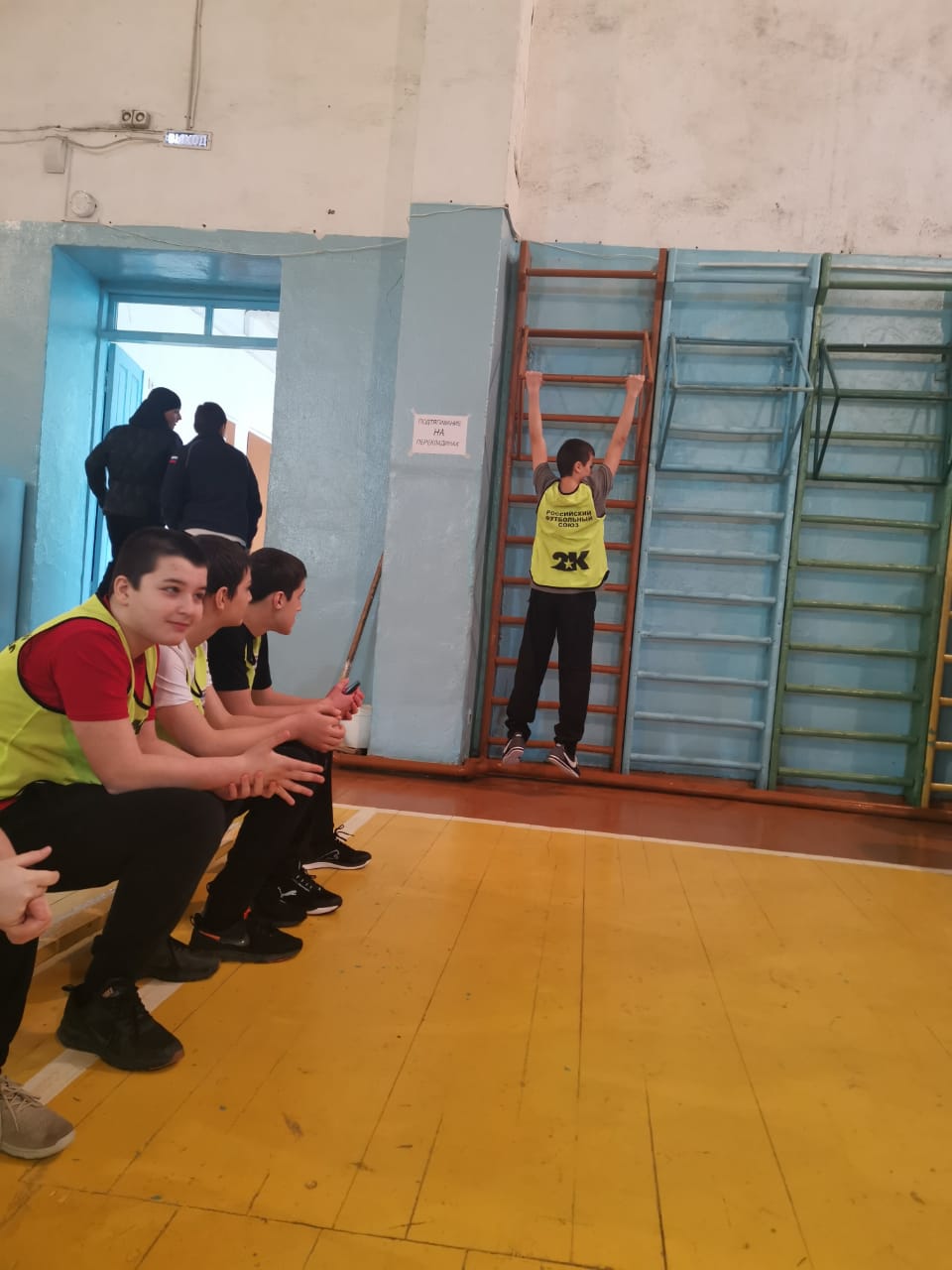 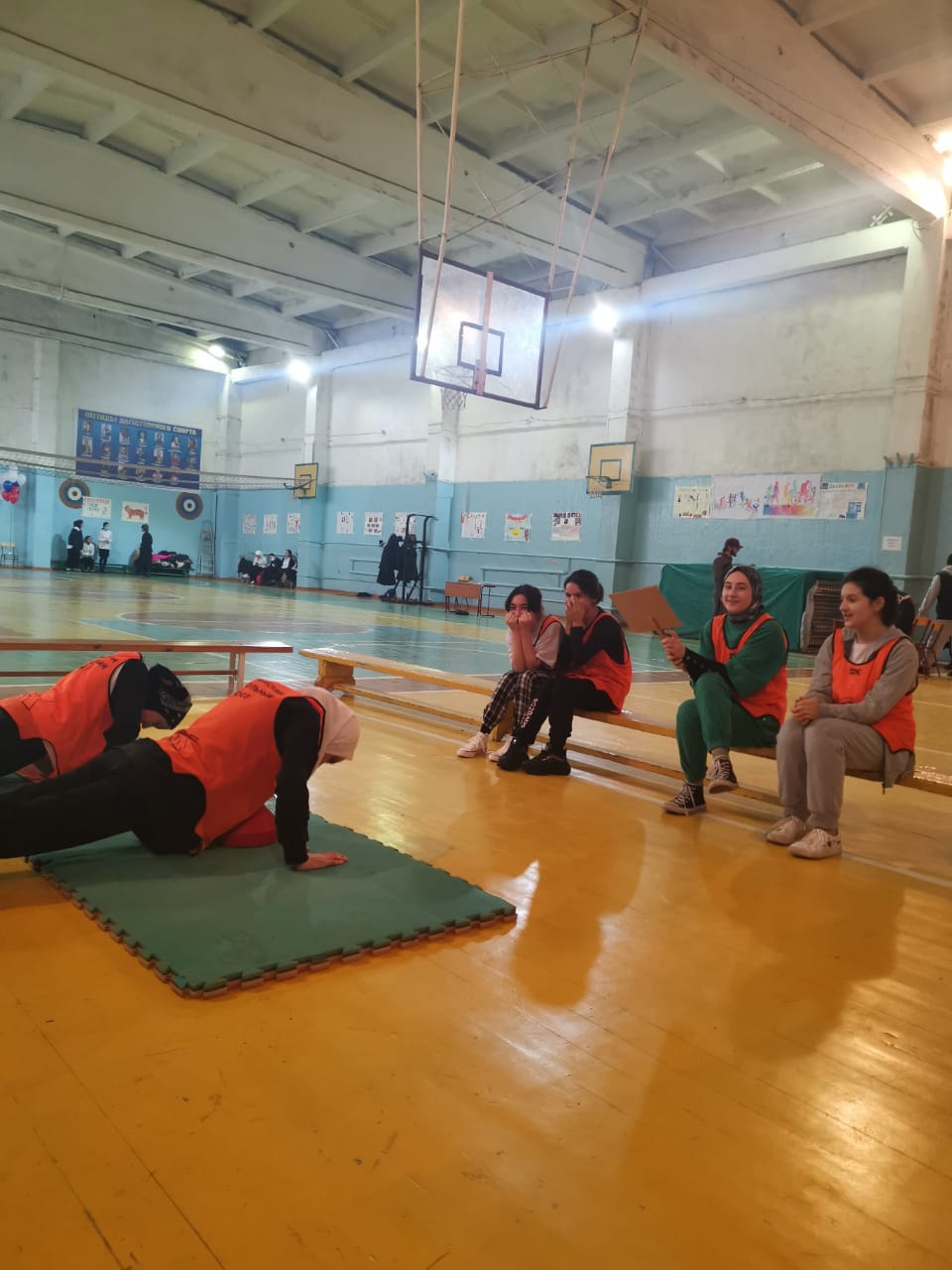 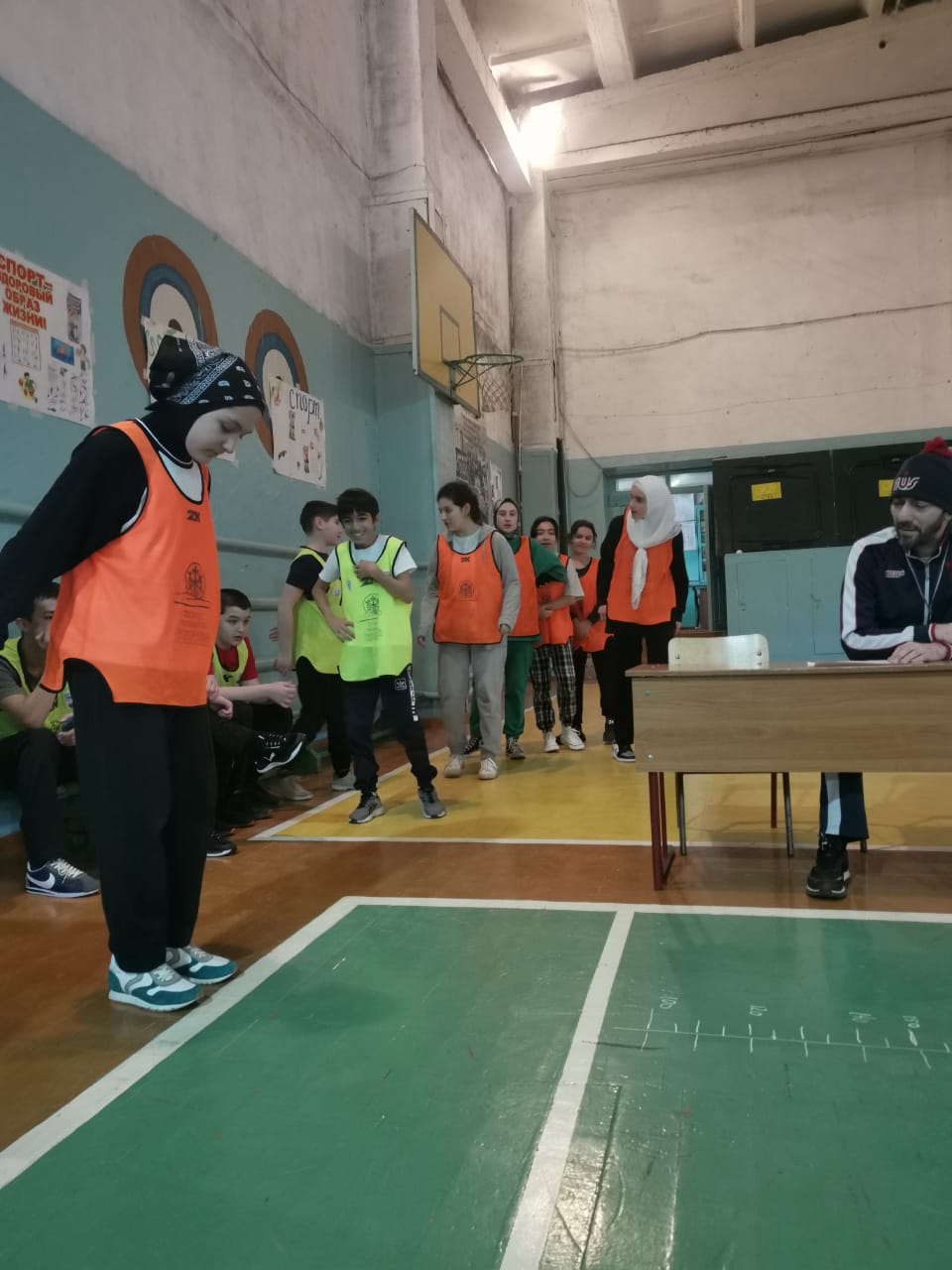 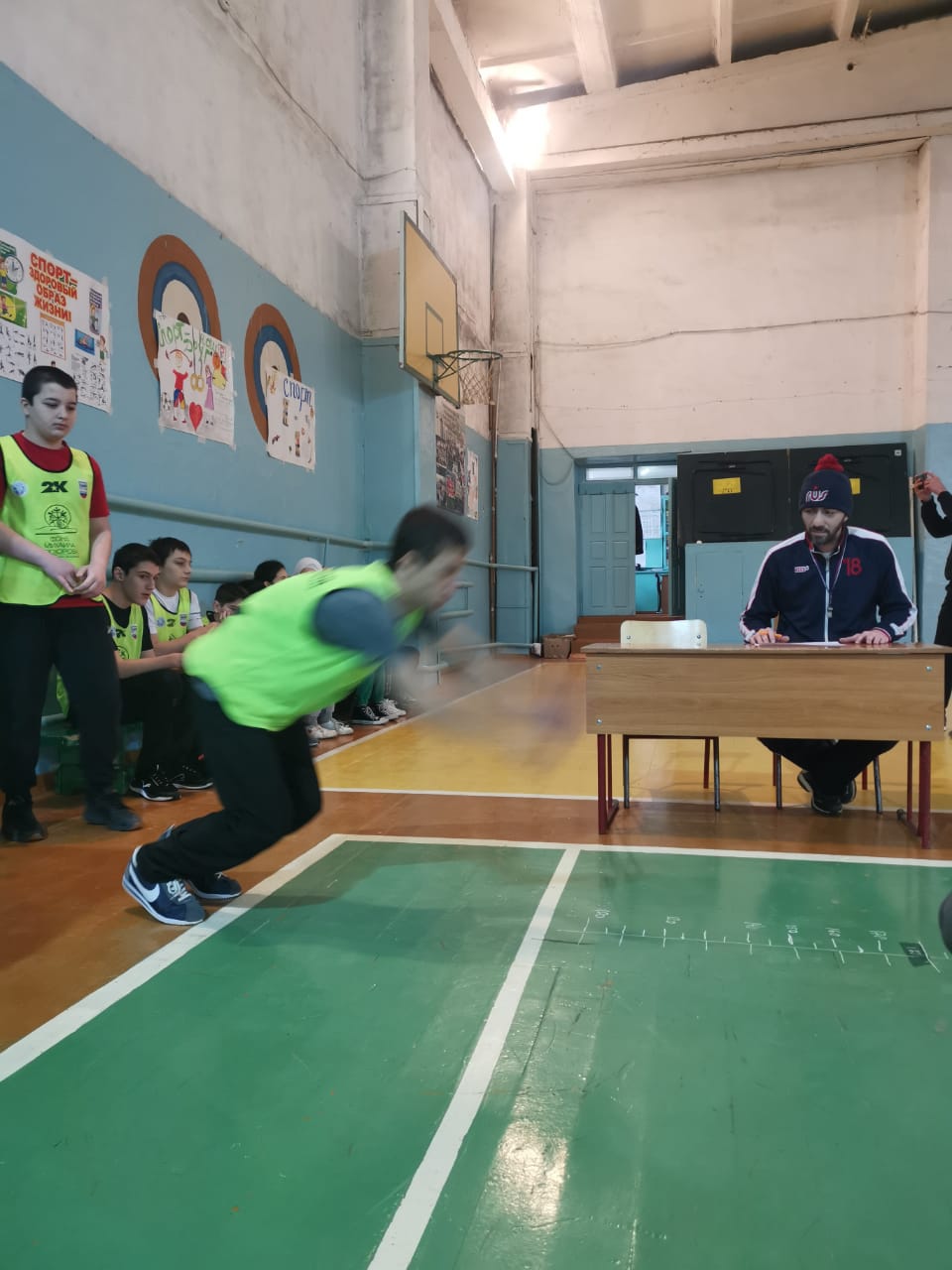 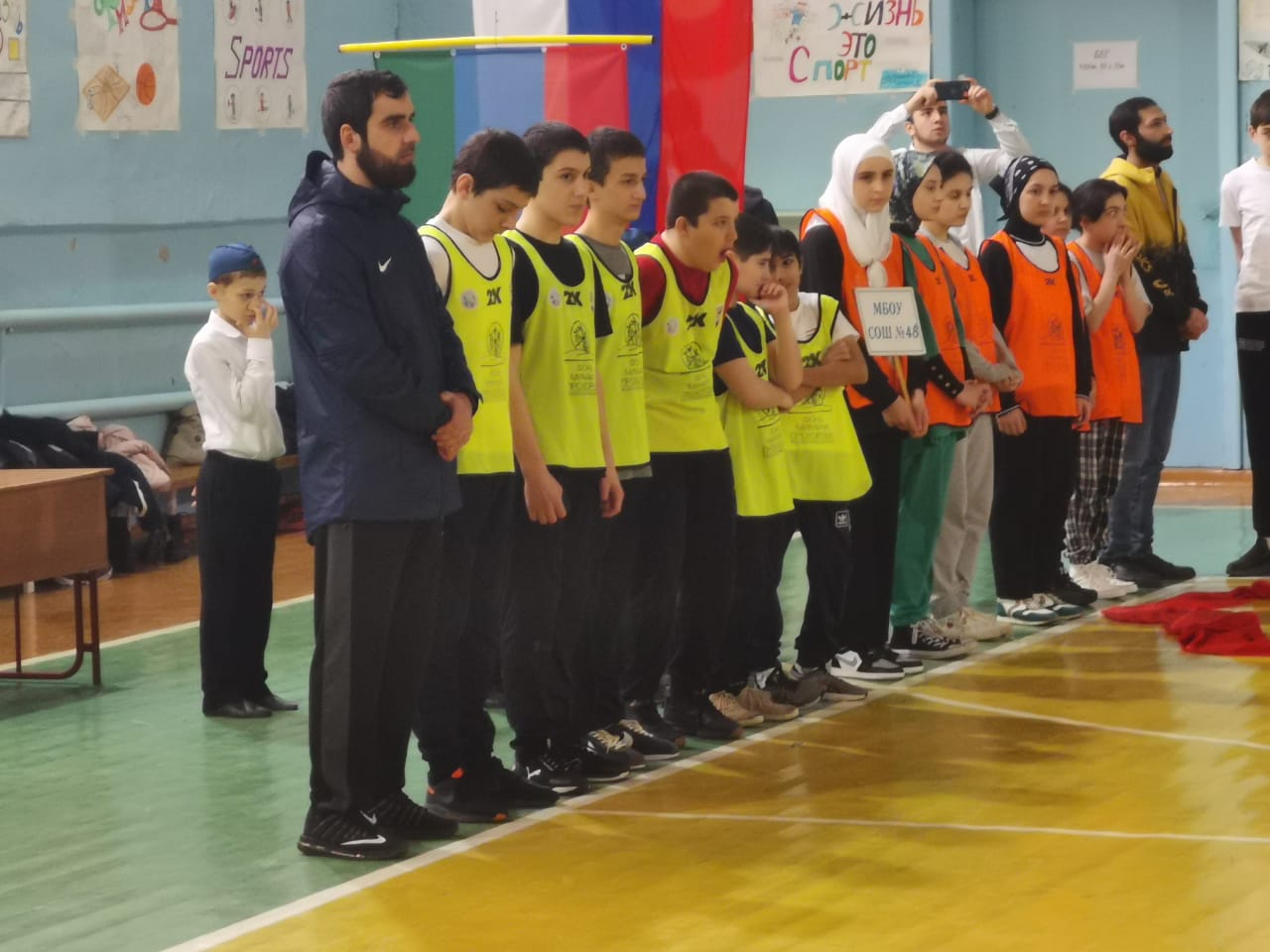 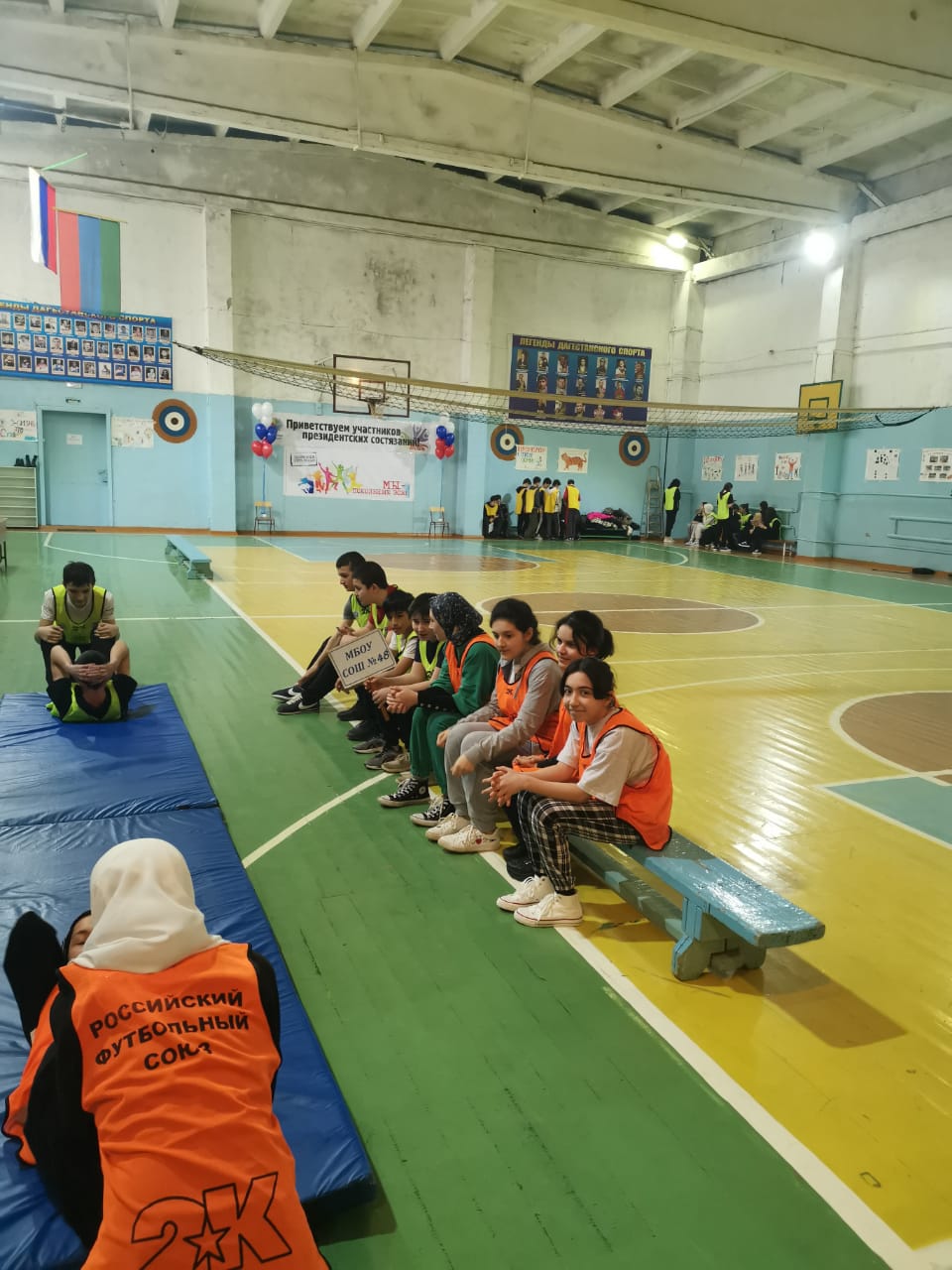 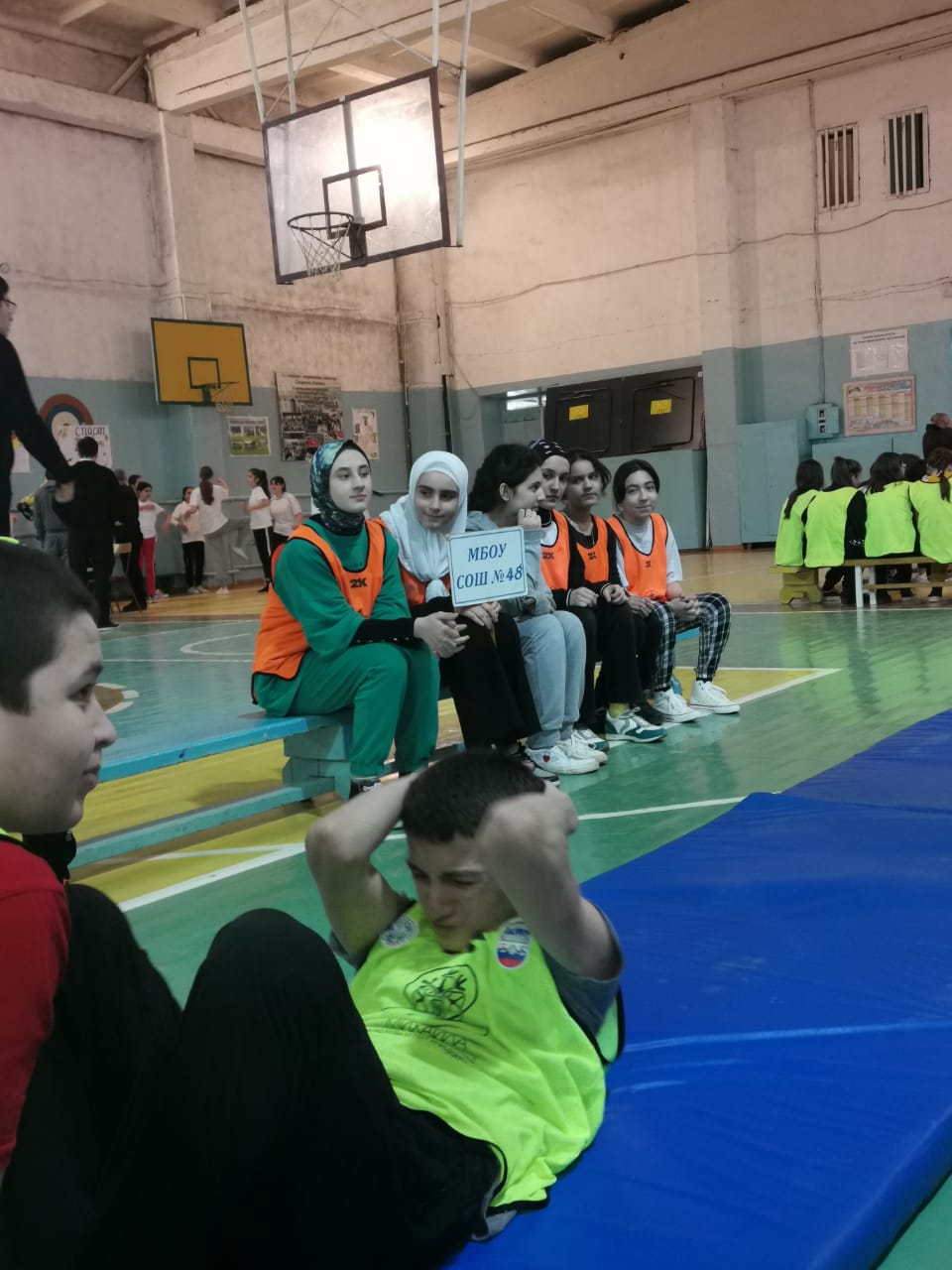 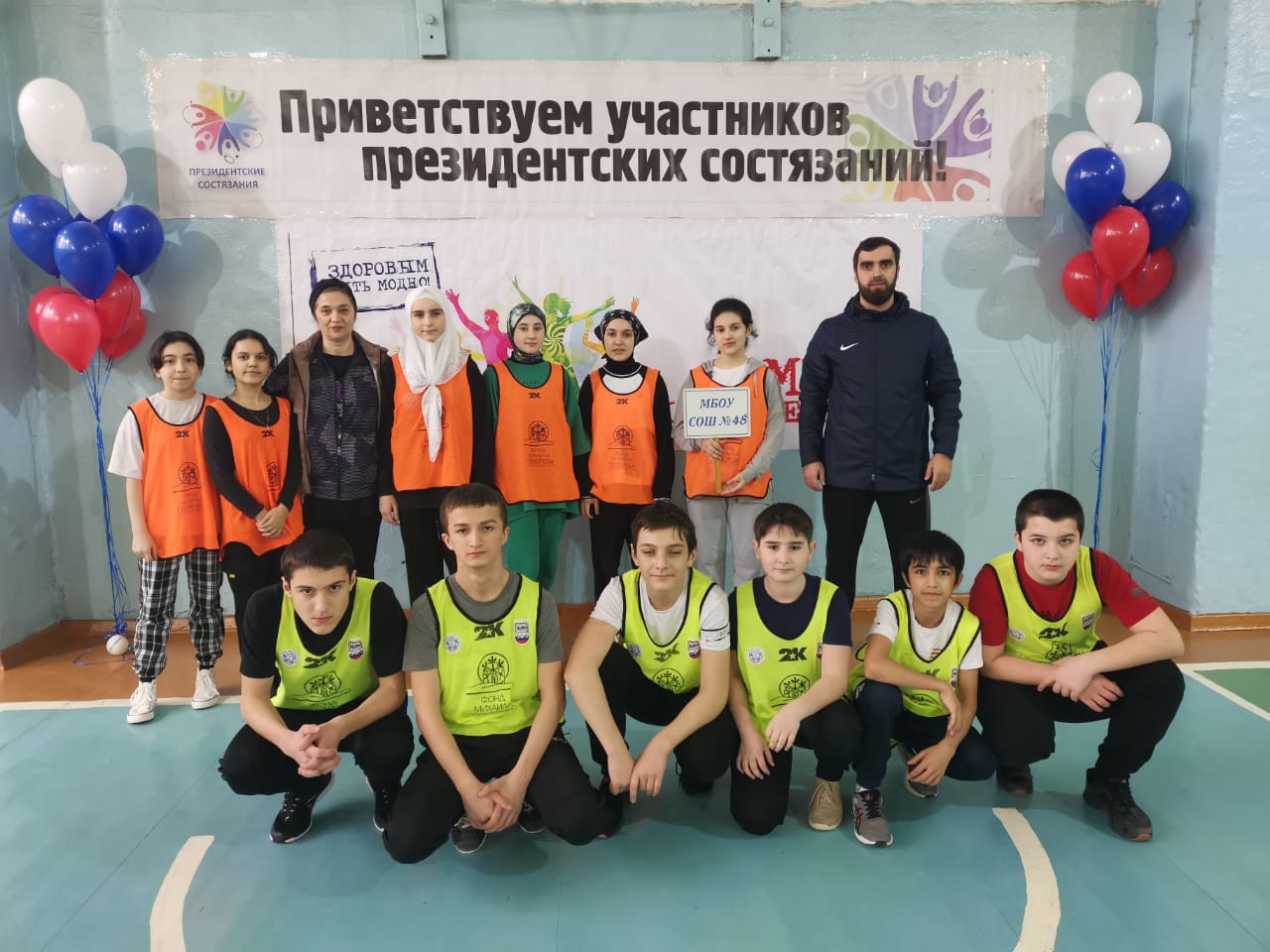 